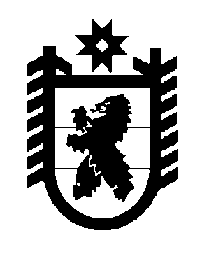 Российская Федерация Республика Карелия    ПРАВИТЕЛЬСТВО РЕСПУБЛИКИ КАРЕЛИЯПОСТАНОВЛЕНИЕот 16 ноября 2016 года № 405-Пг. Петрозаводск О Порядке оплаты стоимости проезда в пределах территории Российской Федерации для медицинских консультаций или лечения лицам, работающим в государственных органах Республики Карелия, государственных учреждениях Республики Карелия, расположенных 
в районах Крайнего Севера и приравненных к ним местностях, 
а также назначенным на должности, финансовое обеспечение деятельности которых осуществляется государственными органами Республики Карелия  и (или) государственными учреждениями Республики Карелия, расположенными в районах 
Крайнего Севера и приравненных к ним местностяхВ соответствии со статьей 3 Закона Республики Карелия от 27 декабря 2004 года № 846-ЗРК «О гарантиях и компенсациях для отдельных категорий лиц, проживающих в районах Крайнего Севера и приравненных к ним местностях на территории Республики Карелия» Правительство Республики Карелия п о с т а н о в л я е т:1. Утвердить прилагаемый Порядок оплаты стоимости проезда 
в пределах территории Российской Федерации для медицинских консультаций или лечения лицам, работающим в государственных органах Республики Карелия, государственных учреждениях Республики Карелия, расположенных в районах Крайнего Севера и приравненных к ним местностях, а также назначенным на должности, финансовое обеспечение деятельности которых осуществляется государственными органами Республики Карелия  и (или) государственными учреждениями Республики Карелия, расположенными в районах Крайнего Севера и приравненных к ним местностях. 2. Признать утратившими силу:постановление Правительства Республики Карелия от 6 июня 2005 года № 66-П «Об утверждении Порядка оплаты стоимости проезда для медицинских консультаций или лечения лицам, работающим в организациях, финансируемых из бюджета Республики Карелия, расположенных в районах Крайнего Севера и приравненных к ним местностях» (Собрание законодательства Республики Карелия, 2005, № 6, ст. 587); пункт 6 приложения к постановлению Правительства Республики Карелия от 19 декабря 2006 года № 174-П «О внесении изменений 
в отдельные акты Правительства Республики Карелия» (Собрание законодательства Республики Карелия, 2006, № 12, ст. 1524).          Глава Республики Карелия				            	       А. П. ХудилайненУтвержденпостановлением Правительства Республики Карелияот 16 ноября 2016 года № 405-ППорядок оплаты стоимости проезда в пределах территорииРоссийской Федерации для медицинских консультаций или лечения лицам, работающим в государственных органах Республики Карелия, государственных учреждениях Республики Карелия, расположенных 
в районах Крайнего Севера и приравненных к ним местностях, 
а также назначенным на должности, финансовое обеспечение деятельности которых осуществляется государственными органами Республики Карелия  и (или) государственными учреждениями Республики Карелия, расположенными в районах 
Крайнего Севера и приравненных к ним местностяхНастоящий Порядок определяет правила и размер оплаты за счет средств работодателя (представителя нанимателя) стоимости проезда 
в пределах территории Российской Федерации лицам, работающим 
в государственных органах Республики Карелия, государственных учреждениях Республики Карелия, расположенных в районах Крайнего Севера и приравненных к ним местностях, а также назначенным 
на должности, финансовое обеспечение деятельности которых осуществляется государственными органами Республики Карелия  и (или) государственными учреждениями Республики Карелия, расположенными 
в районах Крайнего Севера и приравненных к ним местностях 
(далее – работники), для медицинских консультаций или лечения при наличии соответствующего медицинского заключения, выданного в порядке, установленном федеральными законами и иными нормативными правовыми актами Российской Федерации, если соответствующие консультации 
или лечение не могут быть предоставлены по месту проживания.Оплата стоимости проезда осуществляется в размере фактических расходов, подтвержденных проездными документами (включая страховой взнос на обязательное личное страхование пассажиров 
на транспорте, оплату услуг по оформлению проездных документов, включенных в стоимость проездного документа, предоставление в поездах постельных принадлежностей), но не выше стоимости проезда:а) железнодорожным транспортом – в плацкартном вагоне пассажирского поезда;б) водным транспортом – в каюте X группы морского судна регулярных транспортных линий и линий с комплексным обслуживанием пассажиров, 
в каюте III категории речного судна всех линий сообщения;в) автомобильным транспортом – в автомобильном транспорте общего пользования (кроме такси);г) воздушным транспортом – в салоне экономического класса.В случае непредставления работником проездных документов оплата проезда производится на основании справки транспортной организации о стоимости проезда (перелета) по кратчайшему маршруту следования к месту получения медицинской консультации или лечения 
и обратно в размере минимальной стоимости проезда:а) железнодорожным транспортом – в плацкартном вагоне пассажирского поезда;б) водным транспортом – в каюте X группы морского судна регулярных транспортных линий и линий с комплексным обслуживанием пассажиров, в каюте III категории речного судна всех линий сообщения;в) автомобильным транспортом – в автомобильном транспорте общего пользования (кроме такси);г) воздушным транспортом – в салоне экономического класса.Предварительная оплата проезда производится работодателем  
не позднее чем за 3 рабочих дня до отъезда работника к месту получения медицинской консультации или лечения исходя из примерной стоимости проезда на основании письменного заявления работника и прилагаемой 
к заявлению копии соответствующего медицинского заключения.Окончательный расчет производится после возвращения работника из места получения медицинской консультации или лечения. 
В целях окончательного расчета работник в течение одного месяца со дня выхода на работу представляет работодателю следующие документы:а) документ, подтверждающий получение медицинской консультации или лечения, либо документ, подтверждающий факт обращения работника 
в медицинскую организацию, в которую он был направлен для медицинской консультации или лечения;б) проездные документы и документы, подтверждающие расходы 
на оплату страхового взноса на обязательное личное страхование пассажиров на транспорте, услуг по оформлению проездных документов, пользования 
в поездах постельными принадлежностями.Окончательная оплата проезда производится работодателем (представителем нанимателя) не позднее одного месяца со дня представления работником документов, указанных в пункте 5 настоящего Порядка.Работник обязан вернуть средства, выплаченные ему в качестве предварительной оплаты проезда, в случае если он не воспользовался ими 
в целях проезда к месту получения медицинской консультации или лечения 
и обратно, в полном объеме, в случае их неполного использования – остаток неиспользованных средств.______________________